EduManager / Categoria: Activitate de cercetare în Instituţii de Învăţământ Superior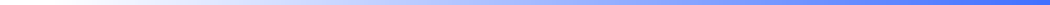 Diaspora în cercetarea științifică și învățământul superior din România 2016	În perioada 25 - 28 aprilie 2016, Universitatea de Vest din Timișoara a organizat în colaborare cu Unitatea Executivă pentru Finanţarea Învăţământului Superior, a Cercetării, Dezvoltării şi Inovării (UEFISCDI), sub egida Ministerului Educaţiei Naţionale şi Cercetării Ştiinţifice, și sub înaltul patronaj al Președintelui României, Excelența Sa Domnul Klaus Werner Iohannis, Conferința ”Diaspora în cercetarea științifică și învățământul superior din România 2016”. 	Evenimentul a avut și continuă să aibă o importanță deosebită în lumea academică deoarece și-a propus să reunească cele mai efervescente minți românești din zona cercetării științifice și a învățământului superior din întreaga lume.	Ediția din acest an a Conferinţei Diaspora a marcat o premieră, în sensul în care centrul universitar din Timişoara a găzduit toate lucrările conferinţei (sesiuni plenare şi workshop-uri exploratorii, atât în zone de deschidere în care există potențial și expertiză românească, cât și pe subiecte de interes legate de inovare și competitivitate ale României).	Considerăm că evenimentul a fost unul dintre cele mai importante evenimente Conferința a fost organizată sub forma a 21 de workshop-uri exploratorii (WE), dintre care 14 au fost organizate către Universitatea de Vest din Timișoara în mod direct și au acoperit domenii extrem de diverse ale cunoașterii științifice, de la fizică și matematică, la științele inginerești și medicale până la științe sociale și umane. 	Workshop-urile exploratorii organizate de către Universitatea de Vest au fost următoarele:Ce stim despre diaspora romaneasca?(I)migrație și imaginație: literaturi, culturi, comunități în contact în era inter- și trans-disciplinaritățiiAbordari inovative transdisciplinare de cercetare in domeniul bolilor netransmisibile, pentru dezvoltarea bunastarii comunitatilorBig Data - Oportunități și ProvocăriColaborarea internațională în cercetarea de fizicăCultură, drept şi dezvoltare economicăEducație pentru inovație – cum răspund sistemele de educație noilor generațiiFilosofia în universitatea contemporană: provocări, confruntări, soluțiiIntervenții validate științific în psihologie. O abordare multi-, inter- și transdisciplinarăPerspective in medicina personalizataProbleme actuale în informatică: algoritmi, complexitate, aplicaţiiRelații internaționale în era globalizării - interese, interacțiuni, instituțiiRomânii în diaspora și diaspora în România: asemănări și deosebiri în cariera postdoctoralăSisteme dinamice. Teorie si aplicatii	Repere cantitative ale conferinței:883 de cercetători participanți din peste 30 de țări, dintre care enumerăm Statele Unite ale Americii, Canada, Marea Britanie, Irlanda, Belgia, Olanda, Franța, Germania, Danemarca, Finlanda, Suedia, Spania, Italia, Elveția, Austria, Ungaria, Croația, Serbia, Polonia, Moldova, Belarus, Israel, Egipt, Kuweit, Singapore, respectiv România.Valoarea proiectului: 881 982 lei	La finalul derulării acestui eveniment, Universitatea de Vest din Timișoara a demarat un proiect de cunoaștere în profunzime a specificului diasporei românești și a lansat un program de cercetare științifică în domeniul migrației și diasporei sub denumirea Programul Universității de Vest din Timișora de susținere a cercetării în domeniul studiului migrației și diasporei. Astfel, a fost lansată o competiție internă adresată cercetătorilor din universitate, cadrelor didactice, masteranzilor, doctoranzilor și postoctoranzilor prin care au fost oferite 5 burse de cercetare pe o perioadă de 10 luni în cuantum total de 30 000 lei.